To Kill a Mockingbird Popcorn 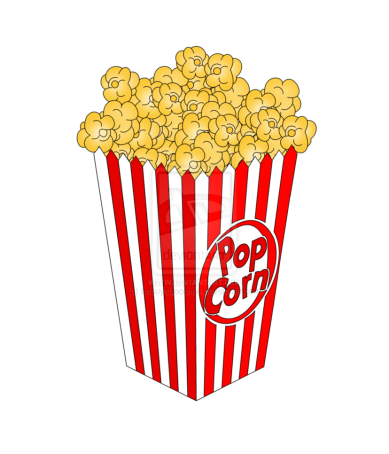 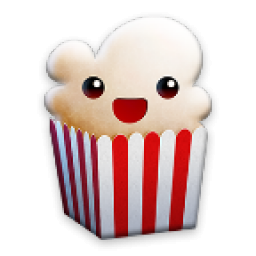 Name (you get no choice on this!)Popcorn Name (choose from your cup!)Explain the relation between the listed character and the one you have drawn.Symbol (choose from your cup!)Explain the relation between the listed character and the symbol you have drawn.ScoutJemAtticus